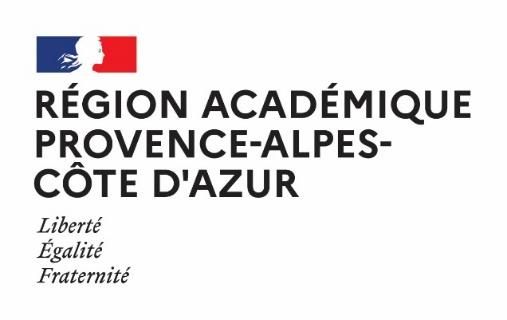 RECHERCHE D’UN PARTENAIRE 		PARTNER RESEARCH		A retourner à / Return to: ce.drareic@region-academique-paca.fr Date de la demande :07/09/2022Application date : …/…/……ÉTABLISSEMENT DEMANDEUR – APPLICANT SCHOOLÉTABLISSEMENT DEMANDEUR – APPLICANT SCHOOLNOM - NAMEInstituto público de BEASAINInstituto público de BEASAINInstituto público de BEASAINSTATUT (PUBLIC / PRIVÉ)STATUS (PUBLIC / PRIVATE)PUBLICPUBLICPUBLICPAYS - COUNTRYPays basque / EspagnePays basque / EspagnePays basque / EspagneADRESSE - ADRESSUgartemendi kalea, 6. 20200 BeasainUgartemendi kalea, 6. 20200 BeasainUgartemendi kalea, 6. 20200 BeasainMAILzuzendaria@beasainbhi.netTÉLÉPHONE - PHONENOM ET ADRESSE MAIL DU CHEF D’ÉTABLISSEMENT / DIRECTEURNAME AND MAIL OF SCHOOL HEADEskarne GaldosCARACTÉRISTIQUES DE L’ÉTABLISSEMENTCHARACTERISTICS OF THE SCHOOLSituation géographique – Geografic location :   □ RURAL - RURAL        Nombre total d’élèves – Total number of students :1200Langues enseignées – Languages taught: Anglais, basque, espagno,l français, latinInternat – Boarding school :     □ NON - NOCARACTERISTIQUES DU PARTENARIAT – CHARACTERISTICS OF THE PARTERSHIPCARACTERISTIQUES DU PARTENARIAT – CHARACTERISTICS OF THE PARTERSHIPPERSONNE CONTACT + MAILCONTACT PERSON + EMAILs.boulnois@beasainbhi.netMATIÈRES IMPLIQUÉES 
SUBJECTS INVOLVEDfrançais, anglais, anthropologieÂGE DES ÉLÈVES CONCERNÉS PAR LE PARTENARIATAGE OF STUDENTS CONCERNED BY THE PARTNERSHIP16-17 ansPERIODICITE DES ECHANGES POTENTIELS (ATTENTION AU CALENDRIER SCOLAIRE)WHEN WOULD POTENTIAL EXCHANGE TAKE PLACE (BE CAREFUL NOT TO INCLUDE HOLIDAYS)1 mobilité dans l´annéeCENTRES D’INTÉRÊT POUVANT SERVIR DE BASE AU PARTENARIAT  
AREAS OF INTEREST THAT COULD BE USED AS A BASIS FOR THE PARTENERSHIP□ Théâtre – Drama□ Arts plastiques – Fine arts□ Musique – Music□ Histoire/géographie – History and geography□ Médias et actualités – Media and news□ Europe – Europe□ Développement durable – Sustainable development □ Patrimoines locaux – Local heritage□ Comparaisons interculturelles – Intercultural comparisons □ Cuisine locale – Local cooking□ Sport – Sport□ Spécialités professionnelles – Profesionnal speciality□ Citoyenneté – Citizenship□ Numérique/Technologie – Digital technologies□ Autres (à préciser) – others :PERSPECTIVES DU PARTENARIATTHE PARTNERSHIP OUTLOOKeTwinning : □  OUI - YES       Échanges de classes – School exchanges:□  OUI - YES      Mobilité du personnel – Staff mobility:□  OUI - YES        Stages en entreprise à l’étranger – work experience abroad      □ NON – NOErasmus+ projets:□  OUI - YES         PROFIL DE L’ETABLISSEMENT RECHERCHÉ - PROFILE REQUIREDPROFIL DE L’ETABLISSEMENT RECHERCHÉ - PROFILE REQUIREDDESCRIPTION DE VOTRE RECHERCHE – DESCRIBE WHAT YOU ARE LOOKING FOR Beasain est une ville de 14 000 habitants, encaissée au centre de la vallée luxuriante du Goierri que les responsables touristiques comparent aux Highlands basques. Ville à tradition industrielle, elle est néanmoins entourée de montagnes où sont perchés une douzaine de petits villages.Elle se trouve à 30 minutes en voiture de Saint-Sébastien, capitale en bord de mer du Gipuzkoa.Environnement linguistique très attaché à la langue basque. Le collège est public et la plupart des matières sont enseignées en basque. Mais tous les élèves sont parfaitement bilingues en espagnol.Il y a une clase européenne en anglais au lycée.Les familles des élèves  y ont en général un assez haut niveau socio-économique même si des familles provenant de l´immigration y sont présentes.Notre collège possède depuis peu l'accréditation Erasmus+ et venons de recevoir des subventions pour l'organisation de mobilités d'élèves et de professeurs. Nous commençons à prospecter dans cette perspective car cela serait pour l'année scolaire 2022/2023. Nous commençons dans les projets européens et avons beaucoup à apprendre. Nous avons des élèves de collège et lycée mais nous recherchons en principe des partenariats à mettre en place en première. Nous y avons d'un coté une section européenne en anglais d'une vingtaine d'élèves qui pourrait se montrer réceptif si une partie du projet s'effectuait en anglais. D'un autre côté, il y aurait une quinzaine d élèves qui se débrouille bien en français langue étrangère (niveau A2-B1) pour lesquels nous pourrions nous focaliser sur le volet linguistique du partenariat. Je pense qu'en tant que prof d'espagnol ce serait quelque chose d'interessant.DESCRIPTION DE VOTRE RECHERCHE – DESCRIBE WHAT YOU ARE LOOKING FOR Beasain est une ville de 14 000 habitants, encaissée au centre de la vallée luxuriante du Goierri que les responsables touristiques comparent aux Highlands basques. Ville à tradition industrielle, elle est néanmoins entourée de montagnes où sont perchés une douzaine de petits villages.Elle se trouve à 30 minutes en voiture de Saint-Sébastien, capitale en bord de mer du Gipuzkoa.Environnement linguistique très attaché à la langue basque. Le collège est public et la plupart des matières sont enseignées en basque. Mais tous les élèves sont parfaitement bilingues en espagnol.Il y a une clase européenne en anglais au lycée.Les familles des élèves  y ont en général un assez haut niveau socio-économique même si des familles provenant de l´immigration y sont présentes.Notre collège possède depuis peu l'accréditation Erasmus+ et venons de recevoir des subventions pour l'organisation de mobilités d'élèves et de professeurs. Nous commençons à prospecter dans cette perspective car cela serait pour l'année scolaire 2022/2023. Nous commençons dans les projets européens et avons beaucoup à apprendre. Nous avons des élèves de collège et lycée mais nous recherchons en principe des partenariats à mettre en place en première. Nous y avons d'un coté une section européenne en anglais d'une vingtaine d'élèves qui pourrait se montrer réceptif si une partie du projet s'effectuait en anglais. D'un autre côté, il y aurait une quinzaine d élèves qui se débrouille bien en français langue étrangère (niveau A2-B1) pour lesquels nous pourrions nous focaliser sur le volet linguistique du partenariat. Je pense qu'en tant que prof d'espagnol ce serait quelque chose d'interessant.